AGENDA FOR AUPA’S BOARD MEETING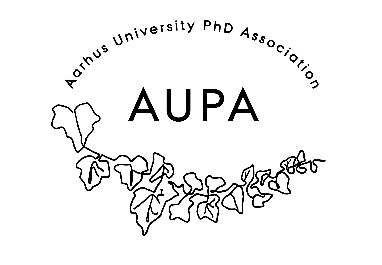 TIME: 13:00-14:00LOCATION: Online on TeamsGUESTS: ABSENT WITH APOLOGY: Welcome 
FormalitiesElection of Chairman: KristofferApproval of minutes from the last meeting (available via Dropbox)Minutes have been approved
News/updatesPAND Fie was at PAND meetingEmployment stop at the university – how will this affect us? They will meet up tomorrow and draft up a general document to express concern that the university will “exploit” PhD students as free work force due to this employment stop 1-year master degree program: They will also raise concern with this in an open letter. PhD strategy coaching: Stress coach (Bodil) and Kristoffer have talked to the administration, and have written up a letter that supports the initiative, which makes it easier to apply for funding. Meeting with Louisa from Health PhD association, about overlapping events. We will make a shared schedule, so we avoid this problem. Shokouh will set up a shared google account, so we can send invites Sync calenders so it will be easier to recruit participants – that way people don’t have to choose between events. Make fixed dates for our most important events (e.g. conference and GA). Is a shared google account the best way to do this? Something for the new board to decide. The ConferenceFeedback/thoughtsQuestionnaire has been sent out to all participants – Mathilde will make a summary of it and send it out tomorrow For next time: Use a different room (flat-format)The General Assembly Share the facebook event! Invite colleagues to attend.Continuing but not attending: Fie (joining later), Maria, FrancescoWe are merging with the Activity Group.UpdatesThere are 7 sign-ups so far.Where are we ordering pizza from? PiccolinaMario and Mathilde will be in charge of this. Figure out how much beer costs Member: 20kr per beer. Make a deal with them to get a membership price. Two people for one pizza When should the pizza be delivered? Find the actual address Kristoffer made an agenda for the GA – send this to Mathilde so she can share it! There is an issue with recruiting people for events – and visibility in general and our image. Deciding on the date for the next board meeting  GA on the 23/02 Martin is making a music quiz Prize: Free beer for the team Decide on a date at the GA – send a doodle to the new board Any other business? Stress and resilience Fie and her supervisor is doing bi-weekly meetings, starting with meditation and then moving on to solving non-tangible problems. The plan is to expand it to all JR, so they can start by meditation and followed by a talk on problems that people bring to the table. AU resilience group. Fie will send it to board to share it on Facebook 